2022年11月　　　　　　　　　　　　　　　　　　　　　　　　　　　　　　あけぼの学園発行   　                                                                      「創立記念講演会のご案内」あけぼの幼稚園の創立を記念し、園にて講演会を行います。下記の日程で開催しますので、どなたでもご参加出来ますので下記の手順でお申込みください。【日時】20２２年1１月１２日（土）　１０：４５～１２：１５　　　　　　　　　　　　　　　　　　 （１０：３０より開場　開始時間までにご着席ください）【場所】あけぼの学園　３Ｆスカイホール           〒561-0882　豊中市南桜塚２－１４－７　　　　　TEL:06-6849-2525　　　　　E-mail：akebono_kindergarten@akebono.ed.jp【講師】　むぎの穂保育園　出原　大氏「愛の子育て」～愛されて育つ子どもたち～　　＊＊＊子育てで大切にしたいこと＊＊＊【申し込み・問い合わせ】あけぼの幼稚園に、電話・電子メールのいずれかでお申し込みください。参加される方のお名前（複数人の場合は、どなたか代表者一名で結構です）と参加人数をお申込みください。締め切り１１月１０日（木）※申し込み多数の場合は先着順とさせていただきます。【託児について】＊満３歳以上就学前までの託児をします。託児が必要な方は、申し込み時にお申し出ください。尚その時にお子さまの名前・年齢も伝えてください。　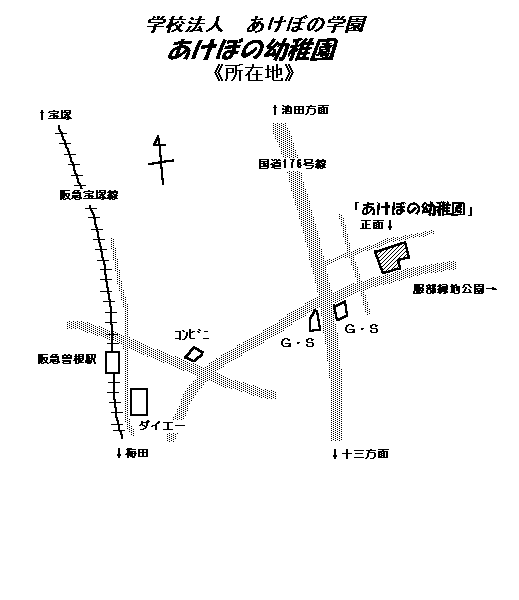 